На основу чланова 17. - 20. Закона о јавном информисању и медијима („Сл. гласник РС“, бр. 83/2014, 58/2015 и 12/2016 – аутентично тумачење) и члана 52. тачка 1. став 3. Статута града Кикинде, градоначелник града КикиндерасписујеЈ А В Н И   К О Н К У Р Сза суфинансирање пројеката средствима из буџета Града Кикинда у циљу остваривања јавног интереса у области јавног информисања за 2017. годину I        ПРЕДМЕТ КОНКУРСАЈавни конкурс се расписује за пројекте из области јавног информисања који ће се реализовати у 2017. години, у укупном  износу од 20.800.000,00  динара, и то за:             - пројекте производње медијских садржаја из области јавног информисања, који доприносе истинитом, непристрасном, правовременом и потпуном информисању грађана Кикинде, заштити и развоју људских права и демократије, слободном развоју личности и заштити деце и младих, развоју културног и уметничког стваралаштва, развоју образовања, укључујући и медијску писменост, развоју науке, спорта и физичке културе, заштити животне средине и здравља људи, унапређивању медијског и новинарског професионализма и осталих медијских садржаја који доприносе задовољавању потреба грађана Кикинде за информацијама и садржајима из свих области живота, без дискриминације;            - пројекте намењене националним мањинама и етничким заједницама на територији Града Кикинда у циљу информисања на сопственом језику и неговања сопствене културе и идентитета, и који подстичу стваралаштво у свим областима јавног живота припадника националних мањина;	            - пројекте намењене заштити интереса особа са инвалидитетом ради несметаног коришћења права ових лица у јавном информисању, а посебно слободе мишљења и изражавања и омогућавања несметаног примања информација намењених јавности у примереном облику и применом одговарајуће технологије и            - пројекте oрганизовања и учешћа на стручним, научним и пригодним скуповима, као и унапређивања професионалних и етичких стандарда у области jавног информисања.Најмањи износ средстава који се може одобрити по пројекту износ 20.000,00 динара, а највећи износ средстава по пројекту износи 6.500.000,00 динара.Средства ће се додељивати у складу са Уредбом о правилима за доделу државне помоћи („Службени гласник РС“, бр. 13/10, 100/11, 91/12, 37/13, 97/13 и 119/14), по правилима за Државну помоћ мале вредности (de minimis државна помоћ).II   ПРАВО УЧЕШЋАНа Јавном конкурсу може учествовати:издавач медија који емитује/дистрибуира медијски садржај на територији Града Кикинда,правно лице, односно предузетник, који се бави производњом медијских садржаја и који приложи доказ да ће суфинансиран медијски садржај бити реализован путем медија који се емитује на територији Града Кикинда, и правно лице, односно предузетник са пројектима организовања и учешћа на стручним, научним и пригодним скуповима, као и са пројектима унапређивања професионалних и етичких стандарда у области јавног информисања (носиоци пројеката могу бити: издавачи медија, професионална новинарска удружења, новинарске школе, стручне агенције у области новинарства и невладине организације које се баве медијском проблематиком).             Медиј из тачке 1. и 2. мора бити уписан у Регистар медија Агенцијe за привредне регистре. Медијем се сматрају и интернет странице уколико су уписане у Регистар медија.            Право учешћа на Конкурсу немају издавачи који се финансирају из јавних прихода.Право учешћа на Конкурсу немају лица која су у претходном периоду добила средства од Градске управе, а нису у уговором прописаном року и форми поднела наративни и финансијски извештај о реализацији пројекта и за које се утврди да су средства ненаменски трошила.            Учесник Конкурса може конкурисати само са jедним проjектом.Издавач више медија има право учешћа на Конкурсу с једним пројектом за сваки медиј.Учесник конкурса може поднети захтев за суфинансирање највише до 80% вредности пројекта. Учесник Конкурса коме су додељена средства за пројекат, може у току исте календарске године да учествује са истим пројектом на конкурсима расписаним на свим нивоима власти, с тим да укупно додељена средства не прелазе 80% вредности пројекта.    III  КРИТЕРИЈУМИ ЗА ОЦЕНУ ПРОЈЕКАТАКритеријуми на основу којих ће се оцењивати пројекти пријављени на конкурс су: 1)  мера  у којој је предложена пројектна активност подобна да оствари јавни  интерес у области јавног информисања; 2) мера  пружања веће гаранције привржености професионалним и етичким медијским стандардима.На основу критеријума из става 1. тачка 1) овог члана,  посебно се оцењује: Значај пројекта са становишта:остваривања јавног интереса у области јавног информисања; остваривање намене конкурса;усклађености пројекта са реалним проблемима, потребама и приоритетима циљних група;  идентификованих  и јасно дефинисаних потреба циљних група; заступљености иновативног елемента у пројекту и новинарско истраживачког приступа.Утицај  и изводљивост са становишта:усклађености планираних активности са циљевима, очекиваним резултатима и потребама циљних група;степена утицаја пројекта на квалитет информисања циљне групе;мерљивости индикатора који омогућавају праћење реализације пројекта; разрађености и изводљивости плана реализације пројекта;степена развојне и финансијске одрживости пројекта (позитивни ефекти пројекта настављају се након што се оконча подршка).Капацитети са становишта:степена организационих и управљачких способности предлагача пројекта;неопходних ресурса за реализацију пројекта;стручних и професионалних референци предлагача пројекта, које одговарају предложеним циљевима и активностима пројекта.Буџет и оправданост трошкова са становишта:прецизности и разрађености буџета пројекта, који показује усклађеност предвиђеног трошка са пројектним активностима;економске оправданости предлога буџета у односу на циљ и пројектне активности.	 На основу критеријума из става 1. тачка 2) овог члана посебно се оцењује: 	1. да ли су учеснику конкурса изречене мере  од стране државних органа,  регулаторних тела или тела саморегулације у последњих годину дана, због кршења професионалних и етичких стандарда,	2.  доказ о томе да су након изрицања казни или мера предузете активности које гарантују да се сличан случај неће поновити.Поред наведених критеријума пројекат ће се вредновати и на основу следећих специфичних критеријума:       Специфични критеријуми за оцењивање пројеката производње медијских садржаја из области јавног информисања:да је пројекат од посебног значаја за информисање становништва на територији Града Кикинде;мера у којој пројекат доприноси очувању српског националног и културног идентитета и jезика;актуелност теме;мера у којој предложени пројекат доприноси унапређењу положаjа и равноправности одређених друштвених група имера у којој предложени пројекат доприноси афирмацији мултикултуралности.Специфични критеријуми за оцењивање пројеката намењених националним мањинама и етничким заједницама:мера у којој предложени пројекат доприноси унапређењу права на информисање припадника националних мањина на територији Града Кикинде, на матерњем језику;мера у којој предложени пројекат доприноси унапређењу стваралаштва у области културног и језичког идентитета националних мањина имера у којој предложени пројекат мултијезичког и интеркултуралног карактера доприноси развоју дијалога, бољег упознавања и разумевања између различитих заједница.Специфични критеријуми за оцењивање пројеката намењених заштити интереса особа са инвалидитетом:мера у којој предложени пројекат доприноси унапређењу положаjа особа са инвалидитетом;актуелност теме и доступност већем броју корисника имера у којој предложени пројекат доприноси развоју инклузивног друштва.    Специфични критеријуми за оцењивање пројеката  организовања и учешћа на стручним, научним и пригодним скуповима, као и пројеката унапређивања професионалних и етичких стандарда у области јавног информисања:                            мера у којој предложени пројекат доприноси унапређењу и промоцији медијског и новинарског професионализма, новинарске аутономије и саморегулације;мера у којој предложени пројекат доприноси јачању стручних капацитета  медијских посленика (новинара, менаџера, истраживача, стручњака из области медијског права и сл.);мера у којој предложени пројекат доприноси упознавању јавности са развојем и новим достигнућима у медијском сектору имера у којој пројекат доприноси унапређењу медијске писмености.  IV  РОКОВИПријаве на Конкурс подносе се у року од 8 дана од дана обjављивања у недељним локалним новинама „Kikindske“ и интернет страници града Kикинде: www.kikinda.org.rs.Одлука о расподели средстава доноси се најкасније у року од 60 дана од дана закључења конкурса. Корисник средстава је дужан да извештај о реализацији утрошених средстава достави у року од 15 дана од завршетка пројекта.V  ДОКУМЕНТАЦИЈA            Образац Пријаве  (Образац  1 и Образац 2 – Буџет Пројекта) - пријава се преузима са званичног сајта Града Кикинда. Пријава Пројекта се предаје у једном примерку.             Учесник Конкурса је обавезан да једном примерку приложи и копије следећих докумената:акт о регистрациjи правног лица или предузетника у одговарајућем регистру;решење о регистрацији из Регистра медија који води Агенција за привредне регистре;дозвола за емитовање радио и/или ТВ програма издата од Регулаторног тела за електронске медије;оверена изjава/сагласност издавача медија (или више њих) да ће програмски садржаj бити емитован/објављен у том медију (обавезно само за правна лица и предузетнике регистроване за продукциjу телевизиjског и радиjског програма);визуелни приказ предложеног медијског садржаја (трејлер, примерак новина, џингл и сл);Документација из тач. 3-5. није потребна у случају конкурисања са пројектима организовања и учешћа на стручним, научним и пригодним скуповима, као и пројеката унапређивања професионалних и етичких стандарда у области јавног информисања. VI  ПОЗИВ ЗА УЧЕШЋЕ У РАДУ КОМИСИЈЕОбавештавају се новинарска и медијска удружења, регистрована најмање три године (приложити доказ о регистрацији) пре датума расписивања Конкурса, да предложе чланове конкурсне комисије. Позивају се и медијски стручњаци заинтересовани за учешће у раду комисије да се писаним путем обрате Градској управи. Уз предлог за чланове комисије доставити и професионалну биографију предложеног лица. Предлоге слати до закључења Конкурса.Предложена лица не смеју бити у сукобу интереса нити обављати јавну функцију, у складу са правилима о борби против корупције.VII    ПОСТУПАК ДОДЕЛЕ СРЕДСТАВА           О додели средстава, на предлог Конкурсне комисије, одлучује градоначелник решењем.Уколико пројекти или одређени број пројеката нису у складу са циљевима и критеријумима конкурса, градоначелник може, на предлог конкурсне комисије, донети решење да се неће распоредити средства или део средстава.Решењем о додели средстава може бити одређен исти или мањи износ средстава од оног који је тражен у појединачној конкурсној пријави.Уколико је решењем о додели средстава за појединог корисника одређен мањи износ од оног који је тражен у конкурсној пријави, корисник средстава дужан је да пошаље ревидиран буџет пројекта, којим спецификује намену средстава, а у складу са износом који му је решењем додељен.            Корисник средстава може ревидираним буџетом пројекта тражити да му пројекат сразмерно краће траје или да умањи део програмских ставки, уважавајући природу пројекта за који су му одобрена средства. На основу овлашћења градоначелника, Градска управа и корисник средстава закључују уговор о међусобним правима и обавезама.            Средства се одобравају корисницима у складу са могућностима буџета.            Корисник средстава може доставити обавештење о томе да одустаје од средстава која су му додељена.  Кориснику средстава неће бити дозвољено да закључи уговор са Градском управом, уколико му рачун буде у блокади, односно неће му се пренети средства на рачун уколико му рачун буде блокиран након закључења уговора. Одобрена средства се  користе искључиво за намене за којe су додељена, а корисник средстава је дужан да Градској управи достави извештај о реализацији пројекта, материјални  доказ о реализацији и дистрибуцији односно емитовању, као и о наменском коришћењу додељених средстава у прописаном року.VIII ОПШТЕ ИНФОРМАЦИЈЕТекст конкурса и  Образац  обjављују се и на веб-сајту града Кикинда  где су видљиви и доступни током трајања Конкурса.Решење о суфинансирању пројеката по расписаном конкурсу, биће обjављено на званичном сајту Града www.kikinda.org.rs и достављено свим учесницима конкурса у електронској форми.           Конкурсни материјал се не враћа.  Пријаве које стигну ван прописаног рока или на погрешном обрасцу, неће бити разматране.            Пријаве на Јавни конкурс са пратећом документацијом подносе се на обрасцу пријаве који је саставни део конкурсне документације, у затвореној коверти у писарници Градске управе, Трг српских добровољаца 12, Кикинда или путем поште, на наведену адресу, са назнаком: Градска управа Кикинда града Кикинде – за конкурс за суфинансирање пројеката средствима из буџета Града Кикинда у циљу остваривања јавног интереса у области јавног информисања за 2017. годину.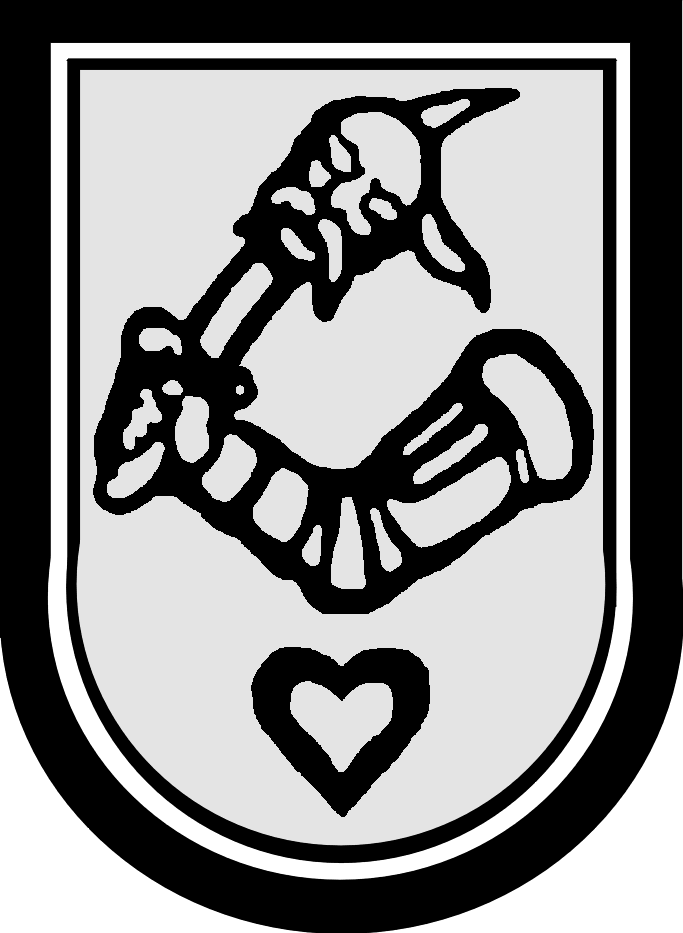 Република СрбијаАутономна покрајина ВојводинаГРАД КИКИНДАГРАДОНАЧЕЛНИКБрој: V- 642 – 1/2017Дана: 12.01.2017.   К И К И Н Д А